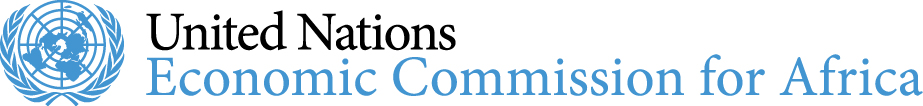 Africa Regional Forum on Sustainable Development Event request formIf you choose lunch time (in person), it is recommended to organize small lunch bags with the hotel or with local caterers, as appropriate.For any side event, it is the responsibility of the organizers to mobilize participants.	Please ensure that the completed application form, including the detailed proposal, is received no later than 21 January 2022 and addressed to the following:Marit Kitaw Email : kitaw2@un.org    Ling LouEmail: ling.lou@un.orgMamusa SiyunyiEmail : siyunyi@un.orgGedion Workneh Email: workneh@un.orgPlease fill in using block lettersPlease fill in using block lettersPlease fill in using block lettersPlease fill in using block lettersPlease fill in using block lettersPlease fill in using block lettersPlease fill in using block lettersName of requesting organization:Name of requesting organization:Name of requesting organization:Contact person:Address:Telephone:E-mail:Proposed title of the side event (please attach a detailed description of the event, no more than 1 page in length, that includes the names of all organizers, partners, speakers and panellists and that indicates the thematic focus of the event and its potential contribution to the Forum) Proposed title of the side event (please attach a detailed description of the event, no more than 1 page in length, that includes the names of all organizers, partners, speakers and panellists and that indicates the thematic focus of the event and its potential contribution to the Forum) Proposed title of the side event (please attach a detailed description of the event, no more than 1 page in length, that includes the names of all organizers, partners, speakers and panellists and that indicates the thematic focus of the event and its potential contribution to the Forum) Proposed title of the side event (please attach a detailed description of the event, no more than 1 page in length, that includes the names of all organizers, partners, speakers and panellists and that indicates the thematic focus of the event and its potential contribution to the Forum) Proposed title of the side event (please attach a detailed description of the event, no more than 1 page in length, that includes the names of all organizers, partners, speakers and panellists and that indicates the thematic focus of the event and its potential contribution to the Forum) Proposed title of the side event (please attach a detailed description of the event, no more than 1 page in length, that includes the names of all organizers, partners, speakers and panellists and that indicates the thematic focus of the event and its potential contribution to the Forum) Proposed title of the side event (please attach a detailed description of the event, no more than 1 page in length, that includes the names of all organizers, partners, speakers and panellists and that indicates the thematic focus of the event and its potential contribution to the Forum) Preferred dates and times (Kigali time (GMT +2) (please indicate more than one option)Preferred dates and times (Kigali time (GMT +2) (please indicate more than one option)Preferred dates and times (Kigali time (GMT +2) (please indicate more than one option)Preferred dates and times (Kigali time (GMT +2) (please indicate more than one option)Preferred dates and times (Kigali time (GMT +2) (please indicate more than one option)Preferred dates and times (Kigali time (GMT +2) (please indicate more than one option)Preferred dates and times (Kigali time (GMT +2) (please indicate more than one option)1 March 2022(virtual)1 March 2022(virtual)1 March 2022(virtual)1 March 2022(virtual)2 March 2022(virtual)2 March 2022(virtual)2 March 2022(virtual)2 March 2022(virtual)In person side events  (only by host government)PriorityTime Time Time Time TimeTimeTimeTimeTime9–10.30 am11.00 am – 12.302 –3.30 pm4-5.30 pm9–10.30 am11am – 12.302 –3.30 pm4-5.30 pm3-5 March(1-2.30 pm)FirstSecondThirdRoom capacity (please choose one – only for in person meetings)Room capacity (please choose one – only for in person meetings)Room capacity (please choose one – only for in person meetings)Room capacity (please choose one – only for in person meetings)Room capacity (please choose one – only for in person meetings)Room capacity (please choose one – only for in person meetings)Room capacity (please choose one – only for in person meetings)Room capacity (please choose one – only for in person meetings)Room capacity (please choose one – only for in person meetings)Room capacity (please choose one – only for in person meetings)Room capacity (please choose one – only for in person meetings)Room capacity (please choose one – only for in person meetings)Room capacity (please choose one – only for in person meetings)Room capacity (please choose one – only for in person meetings)30–50 persons   50–100 persons   50–100 persons   100–500 persons   100–500 persons   Equipment and services (note: laptops are not provided)Equipment and services (note: laptops are not provided)Equipment and services (note: laptops are not provided)Equipment and services (note: laptops are not provided)Equipment and services (note: laptops are not provided)Equipment and services (note: laptops are not provided)Equipment and services (note: laptops are not provided)Equipment and services (note: laptops are not provided)Equipment and services (note: laptops are not provided)Equipment and services (note: laptops are not provided)Equipment and services (note: laptops are not provided)Equipment and services (note: laptops are not provided)Equipment and services (note: laptops are not provided)Equipment and services (note: laptops are not provided)Projector for power point presentationsProjector for power point presentationsInterpretation (English and French)  Interpretation (English and French)  Interpretation (English and French)  Interpretation (English and French)  Interpretation (English and French)  Sound set-up (in-room microphones)Sound set-up (in-room microphones)Other services (please specify below)Other services (please specify below)Other services (please specify below)Other services (please specify below)Other services (please specify below)The costs related to the use of the above equipment and services will be covered by:The costs related to the use of the above equipment and services will be covered by:The costs related to the use of the above equipment and services will be covered by:The costs related to the use of the above equipment and services will be covered by:The costs related to the use of the above equipment and services will be covered by:The costs related to the use of the above equipment and services will be covered by:The costs related to the use of the above equipment and services will be covered by:The costs related to the use of the above equipment and services will be covered by:The costs related to the use of the above equipment and services will be covered by:The costs related to the use of the above equipment and services will be covered by:The costs related to the use of the above equipment and services will be covered by:The costs related to the use of the above equipment and services will be covered by:The costs related to the use of the above equipment and services will be covered by:The costs related to the use of the above equipment and services will be covered by:(Name of organization)(Name of organization)(Name of organization)(Name of organization)(Name of organization)(Name of organization)(Name of organization)(Name of organization)(Name of organization)(Name of organization)(Name of organization)(Name of organization)(Name of organization)(Name of organization)Signed:   Signed:   Signed:   Signed:   Signed:   Signed:   (Please print full name and title below the signature line)  (Please print full name and title below the signature line)  (Please print full name and title below the signature line)  (Please print full name and title below the signature line)  (Please print full name and title below the signature line)  (Please print full name and title below the signature line)  (Please print full name and title below the signature line)  (Please print full name and title below the signature line)  